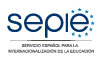 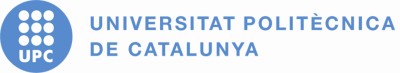 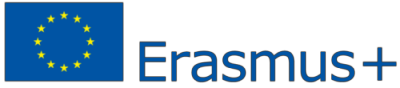 CERTIFICATE OF ATTENDANCEName of the host InstitutionCountryIT IS HEREBY CERTIFIED THATMr/Ms                                                                                                                      from the UPC school_                                                                                             with Spanish Identification Number (NIF/NIE)_                                                  _has been an ERAMUS+ student at our institution between: 	,   	,   	and   	,   	,   	day	month	year	day	month	yearin the Department(s)/ Faculty of: 	Date	Stamp and SignatureThe certificate must be signed AFTER the ending of stay (never before). Consequently, the dateof signature must be EQUAL or GREATERthan the date of conclusion)Name of the signatory: 	  Function:  	Validity requirements for this certificate1.	The certificate must be ORIGINAL.2.	The certificate must be signed by the international relations responsible of the institution.3.	The certificate must be sealed with the institution stamp.4.	The certificate must not have any stud or correction.